PROGRAMA OU MEMORIA DE ACTIVIDADES PARA O ANO 2022* Cubrir unha folla por cada actividade Silleda________de_______________de 2022O/A REPRESENTANTE LEGAL DA ASOCIACIÓN DESCRICIÓN DO MATERIAL PARA O QUE SE SOLICITA AXUDA 2022* Cubrir só nos casos en que se opte pola liña de axudas á adquisición de material Silleda________de_______________de 2022O/A REPRESENTANTE LEGAL DA ASOCIACIÓN ORZAMENTO DE INGRESOS E GASTOS PARA O ANO 2022INGRESOS:GASTOS:Silleda________de_______________de 2022O/A TESOUREIRO/AD./Dna………………………………………….. con número de DNI.:………………………………, Presidente/ da Asociación………………………………………………………………………………..............................................................................................................................................DECLAROQue a Asociación……………………………………………………………….non está incursa en ningunha das causas que determina o artigo 13.2 da Lei 38/2003, de 17 de novembro, Xeral de Subvencións.E para que así conste, asino a presente declaración xurada En Silleda     a                   de                 de   2022Asdo.:DECLARACIÓN TRAXECTORIA TEMPORAL DE COLECTIVOS E ASOCIACIÓNS**Só para aquelas que acrediten que levan máis de 20 anos de actividade continuadaD./Dna………………………………………….. con número de DNI.:………………………………, Presidente/ da Asociación………………………………………………………………………………..............................................................................................................................................DECLAROQue a Asociación……………………………………………………………….realiza unha actividade continuada dende o ano ……………………….. E para que así conste, asino a presente declaración xurada En Silleda     a                   de                 de   2022Asdo.:DECLARACIÓN RESPONSABLE DE NON TER RECIBIDO OUTRAS AXUDASD./Dna …………………………………………................, con DNI nº ………………..                          como responsable da Asociación ……........................................................................ con enderezo en……………………………………………………………………………….                        DECLARA:Que NON lle foi concedida subvención ou axuda doutra Administración ou Entidade Pública ou Privada para o obxecto da subvención concedida ao abeiro das bases reguladoras da convocatoria de subvencións para a promoción de actividades culturais  do Concello de SilledaSilleda,        de                        de  2022DECLARACIÓN DA NECESIDADE DE CONTAR CUN DIRECTOR/A **Só para aquelas entidades que precisen dun director/ especializado/a para o seu funcionamentoD./Dna………………………………………….. con número de DNI.:………………………………, Presidente/ da Asociación………………………………………………………………………………..............................................................................................................................................DECLAROQue a Asociación……………………………………………………………….precisa para o desenvolvemento das súas actividades dun director/a especialidado.O orzamento deste director/á é de:_____________________euros/mes_____________________euros/ano E para que así conste, asino a presente declaración xurada En Silleda     a                   de                 de   2022Asdo.:Asdo.:CERTIFICADO DOS CARGOS REPRESENTATIVOSDon/Dona___________________________________con D.N.I nº ________________Secretario/a da Asociación_________________________________________________con domicilio social en____________________________________________________e NIF/CIF nº_________________________CERTIFICO:Que segundo obran nas Actas desta Asociación actualmente os cargos representativos son:E para que conste, asino o presente Certificado en Silleda,  a ______de__________, de 2022O/A SECRETARIO/AAsdo:Don/Dona______________________________________CONTA XUSTIFICATIVA  SIMPLIFICADAD............................................................................................, con NIF.......................... como representante legal de: Entidade Beneficiaria:      C.I.F/ N.I.F: CERTIFICO:Que a realización da actividade...................................................................................xerou os seguintes gastos*: Que se adxuntan as facturas ou documentos equivalentes correspondentes con ditos gastos, así como a xustificación do seu pagamento.Que os ingresos xerados pola actividade foron os seguintes:Que as Subvencións concedidas por outras Entidades para la realización da actividade subvencionada ascenden a un total de ................€, co el seguinte detalle: Da veracidade dos datos que se conteñen na Memoria que se adxunta. O que asino en ……………………., a data…………… Sinatura.*O importe dos gastos xustificados debe ser igual ou superior ao importe subvencionado.MEMORIA DE REALIZACIÓN DE ACTIVIDADES SUBVENCIONADAS DATOS DE LA TRANSFERENCIA  (*). : ENTIDAD BANCARIA O DE AHORROS. Código bancario: (*) Non e preciso en caso de subvencións prepagables.. O que asino en ……………………., a data…………… Sinatura.DECLARACIÓN RESPONSABLED............................................................................................, con NIF.......................... como representante legal de: Entidade Beneficiaria:      C.I.F/ N.I.F: DECLARO BAIXO A MIÑA RESPONSABILIDADEQue non se recibiron máis axudas das que constan na conta xustificativa presentada.Que a asociación non está incursa en ningunha das causas que determina o artigo 13.2 da lei 38/2003, de 17 de novembro, Xeral de Subvencións.E para que así conste, asino a presente declaración xurada.En Silleda a    de     de Asdo.SOLICITUDE DE SUBVENCIÓN PARA ACTIVIDADES CULTURAIS/MATERIAL  ANO 2022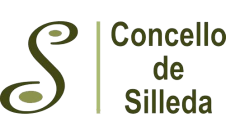 SOLICITUDE DE SUBVENCIÓN PARA ACTIVIDADES CULTURAIS/MATERIAL  ANO 2022SOLICITUDE DE SUBVENCIÓN PARA ACTIVIDADES CULTURAIS/MATERIAL  ANO 2022SOLICITUDE DE SUBVENCIÓN PARA ACTIVIDADES CULTURAIS/MATERIAL  ANO 2022SOLICITUDE DE SUBVENCIÓN PARA ACTIVIDADES CULTURAIS/MATERIAL  ANO 2022SOLICITUDE DE SUBVENCIÓN PARA ACTIVIDADES CULTURAIS/MATERIAL  ANO 20221. DATOS DO SOLICITANTE1. DATOS DO SOLICITANTE1. DATOS DO SOLICITANTE1. DATOS DO SOLICITANTE1. DATOS DO SOLICITANTE1. DATOS DO SOLICITANTENome da asociaciónCIFNome do representanteNIFEnderezoLocalidadeProvinciaCPTeléfono fixoMóbilCorreo -e2. SOLICITUDE2. SOLICITUDE2. SOLICITUDE2. SOLICITUDE2. SOLICITUDE2. SOLICITUDEFinalidade da subvención: 1.A Actividade 1.B Adquisición de material:**Marcar só unha opción cun  XFinalidade da subvención: 1.A Actividade 1.B Adquisición de material:**Marcar só unha opción cun  XFinalidade da subvención: 1.A Actividade 1.B Adquisición de material:**Marcar só unha opción cun  XFinalidade da subvención: 1.A Actividade 1.B Adquisición de material:**Marcar só unha opción cun  XFinalidade da subvención: 1.A Actividade 1.B Adquisición de material:**Marcar só unha opción cun  XFinalidade da subvención: 1.A Actividade 1.B Adquisición de material:**Marcar só unha opción cun  X2. Orzamento da actividade:a) Custo total en euros					b) Importe da subvención solicitada en euros			Orzamento do material proposto:                                    Custo total do matreial en euros en euros:2. Orzamento da actividade:a) Custo total en euros					b) Importe da subvención solicitada en euros			Orzamento do material proposto:                                    Custo total do matreial en euros en euros:2. Orzamento da actividade:a) Custo total en euros					b) Importe da subvención solicitada en euros			Orzamento do material proposto:                                    Custo total do matreial en euros en euros:2. Orzamento da actividade:a) Custo total en euros					b) Importe da subvención solicitada en euros			Orzamento do material proposto:                                    Custo total do matreial en euros en euros:2. Orzamento da actividade:a) Custo total en euros					b) Importe da subvención solicitada en euros			Orzamento do material proposto:                                    Custo total do matreial en euros en euros:2. Orzamento da actividade:a) Custo total en euros					b) Importe da subvención solicitada en euros			Orzamento do material proposto:                                    Custo total do matreial en euros en euros:3. Orzamento anual da asociación:3. Orzamento anual da asociación:3. Orzamento anual da asociación:3. Orzamento anual da asociación:3. Orzamento anual da asociación:3. Orzamento anual da asociación:4. Ámbito da actividade Local Autonómico Estatal4. Ámbito da actividade Local Autonómico Estatal4. Ámbito da actividade Local Autonómico Estatal4. Ámbito da actividade Local Autonómico Estatal4. Ámbito da actividade Local Autonómico Estatal4. Ámbito da actividade Local Autonómico Estatal5. Número de socios:5. Número de socios:5. Número de socios:5. Número de socios:5. Número de socios:5. Número de socios:6. Edición ou antigüidade da actividade:6. Edición ou antigüidade da actividade:6. Edición ou antigüidade da actividade:6. Edición ou antigüidade da actividade:6. Edición ou antigüidade da actividade:6. Edición ou antigüidade da actividade:7. Número de posibles beneficiarios da actividade:7. Número de posibles beneficiarios da actividade:7. Número de posibles beneficiarios da actividade:7. Número de posibles beneficiarios da actividade:7. Número de posibles beneficiarios da actividade:7. Número de posibles beneficiarios da actividade:8. Outras axudas solicitadas para a mesma finalidade:8. Outras axudas solicitadas para a mesma finalidade:8. Outras axudas solicitadas para a mesma finalidade:8. Outras axudas solicitadas para a mesma finalidade:8. Outras axudas solicitadas para a mesma finalidade:8. Outras axudas solicitadas para a mesma finalidade:3. Documentación que se achega.3. Documentación que se achega.3. Documentación que se achega.3. Documentación que se achega.3. Documentación que se achega.3. Documentación que se achega. Memoria das actividades que se pretenden realizar, incluíndo as datas previstas para a súa realización Orzamento de gastos e ingresos das actividades /material para as que se solicita subvención e breve descrición no caso do material  Certificación dos cargos representativos e domicilio social, con  expresión do CIF ou NIF Copia do CIF da asociación Declaración da obtención doutras axudas ou subvencións para a mesma actividade Certificado dos datos bancarios da entidade Declaración responsable de non estar incurso en ningunha das causas que determina o artg.13.2 da Lei 38/2003 de 17 de Novembro, Xeral de Subvencións Orzamento mensual e anual do custe do director/a, se é o caso  Acreditación da traxectoria temporal (para os que superen os 20 anos de existencia continuada) Memoria das actividades que se pretenden realizar, incluíndo as datas previstas para a súa realización Orzamento de gastos e ingresos das actividades /material para as que se solicita subvención e breve descrición no caso do material  Certificación dos cargos representativos e domicilio social, con  expresión do CIF ou NIF Copia do CIF da asociación Declaración da obtención doutras axudas ou subvencións para a mesma actividade Certificado dos datos bancarios da entidade Declaración responsable de non estar incurso en ningunha das causas que determina o artg.13.2 da Lei 38/2003 de 17 de Novembro, Xeral de Subvencións Orzamento mensual e anual do custe do director/a, se é o caso  Acreditación da traxectoria temporal (para os que superen os 20 anos de existencia continuada) Memoria das actividades que se pretenden realizar, incluíndo as datas previstas para a súa realización Orzamento de gastos e ingresos das actividades /material para as que se solicita subvención e breve descrición no caso do material  Certificación dos cargos representativos e domicilio social, con  expresión do CIF ou NIF Copia do CIF da asociación Declaración da obtención doutras axudas ou subvencións para a mesma actividade Certificado dos datos bancarios da entidade Declaración responsable de non estar incurso en ningunha das causas que determina o artg.13.2 da Lei 38/2003 de 17 de Novembro, Xeral de Subvencións Orzamento mensual e anual do custe do director/a, se é o caso  Acreditación da traxectoria temporal (para os que superen os 20 anos de existencia continuada) Memoria das actividades que se pretenden realizar, incluíndo as datas previstas para a súa realización Orzamento de gastos e ingresos das actividades /material para as que se solicita subvención e breve descrición no caso do material  Certificación dos cargos representativos e domicilio social, con  expresión do CIF ou NIF Copia do CIF da asociación Declaración da obtención doutras axudas ou subvencións para a mesma actividade Certificado dos datos bancarios da entidade Declaración responsable de non estar incurso en ningunha das causas que determina o artg.13.2 da Lei 38/2003 de 17 de Novembro, Xeral de Subvencións Orzamento mensual e anual do custe do director/a, se é o caso  Acreditación da traxectoria temporal (para os que superen os 20 anos de existencia continuada) Memoria das actividades que se pretenden realizar, incluíndo as datas previstas para a súa realización Orzamento de gastos e ingresos das actividades /material para as que se solicita subvención e breve descrición no caso do material  Certificación dos cargos representativos e domicilio social, con  expresión do CIF ou NIF Copia do CIF da asociación Declaración da obtención doutras axudas ou subvencións para a mesma actividade Certificado dos datos bancarios da entidade Declaración responsable de non estar incurso en ningunha das causas que determina o artg.13.2 da Lei 38/2003 de 17 de Novembro, Xeral de Subvencións Orzamento mensual e anual do custe do director/a, se é o caso  Acreditación da traxectoria temporal (para os que superen os 20 anos de existencia continuada) Memoria das actividades que se pretenden realizar, incluíndo as datas previstas para a súa realización Orzamento de gastos e ingresos das actividades /material para as que se solicita subvención e breve descrición no caso do material  Certificación dos cargos representativos e domicilio social, con  expresión do CIF ou NIF Copia do CIF da asociación Declaración da obtención doutras axudas ou subvencións para a mesma actividade Certificado dos datos bancarios da entidade Declaración responsable de non estar incurso en ningunha das causas que determina o artg.13.2 da Lei 38/2003 de 17 de Novembro, Xeral de Subvencións Orzamento mensual e anual do custe do director/a, se é o caso  Acreditación da traxectoria temporal (para os que superen os 20 anos de existencia continuada)Descrición da actividade:Data prevista:Lugar de celebración previsto:Colaboradores previstos:Descrición do material:Uso ao que se destinará:ACTIVIDADECONCEPTOTOTAL EUROSESTIMACIÓN TOTAL INGRESOSACTIVIDADECONCEPTOTOTAL EUROSESTIMACIÓN TOTAL DE GASTOSTOTAL DIFERENZA INGRESOS E GASTOSPRESIDENTE/AVICEPRESIDENTE/ASECRETARIO/ATESOUREIRO/AVOGALVOGALVOGALVOGALVOGALVOGALNº.ConceptoImporte Data de pago       Total de Gastos*(incluír varías páxinas de ser preciso)       Total de Gastos*(incluír varías páxinas de ser preciso)Concepto Importe       Total de Ingresos Xerados Entidade ConcedenteImporte       Total de Subvencións concedidas por outras Entidades .ACTIVIDADE :  Datas de realización ________________________________________________OBXETIVOS :GRADO DE CUMPLIMIENTO DOS OBXETIVOS :INCIDENCIAS REMARCABLES :EntidadeEntidadeEntidadeEntidadeOficinaOficinaOficinaOficinaD CD CContaContaContaContaContaContaContaContaContaConta